«Волшебный Новый год»Новый год – это время волшебства, улыбок и счастья!В это праздник происходит чудо, таинство и сказка.Вот и в нашей группе произошло волшебство: к детям пришёл Снеговик с играми, Медведь с плясками, а Снегурочка с танцами. С появлением Деда Мороза праздник стал ещё краше: песни, танцы, стихи, хороводы…и, конечно же, долгожданные подарки и сладости!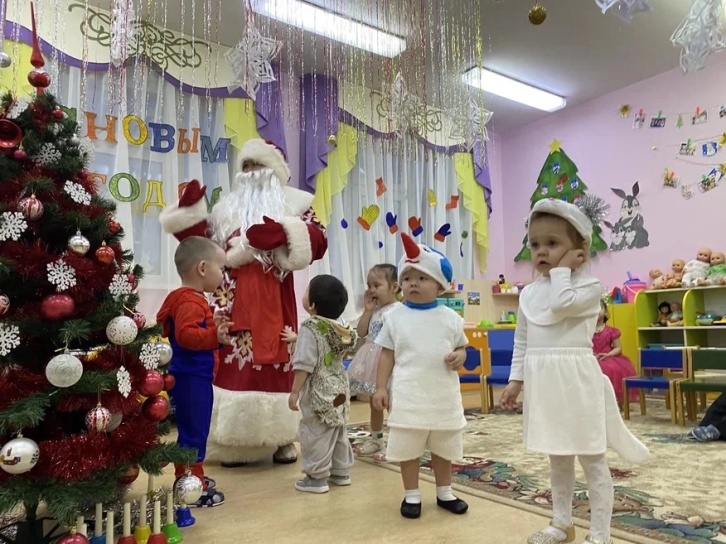 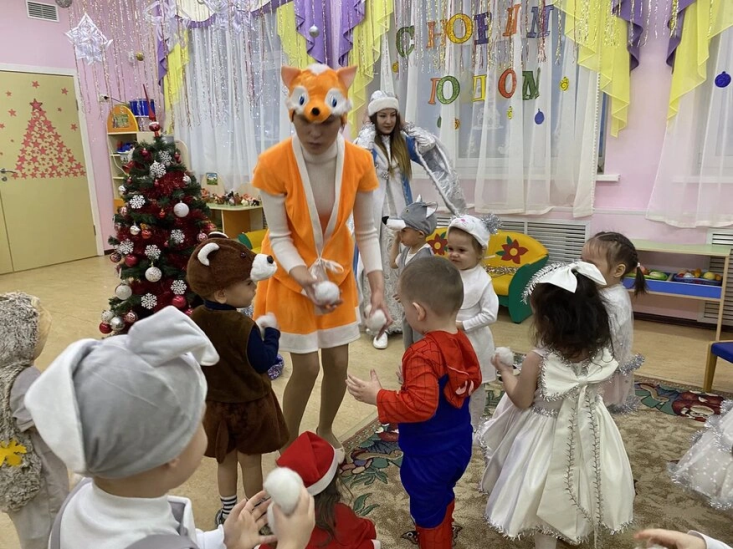 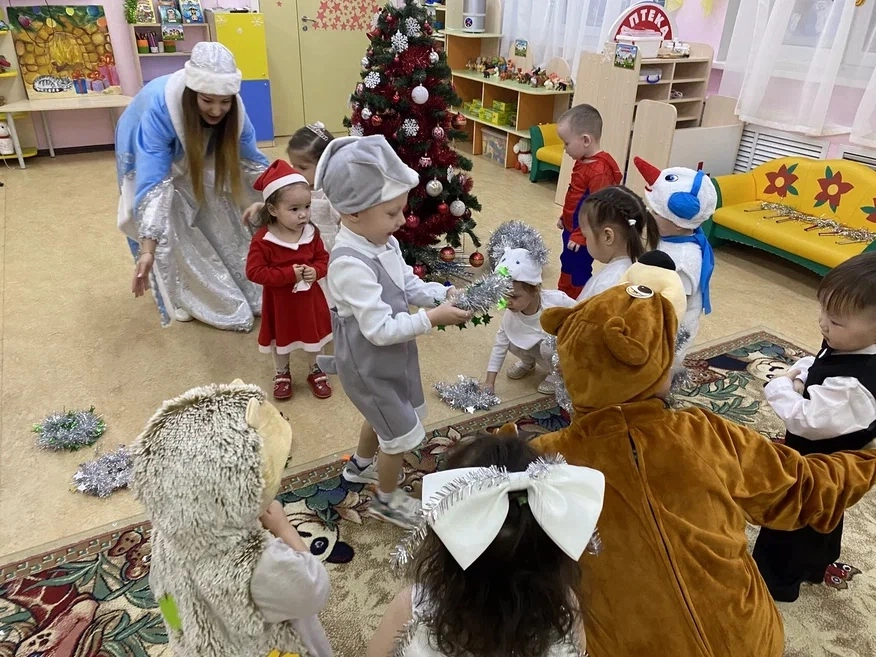 